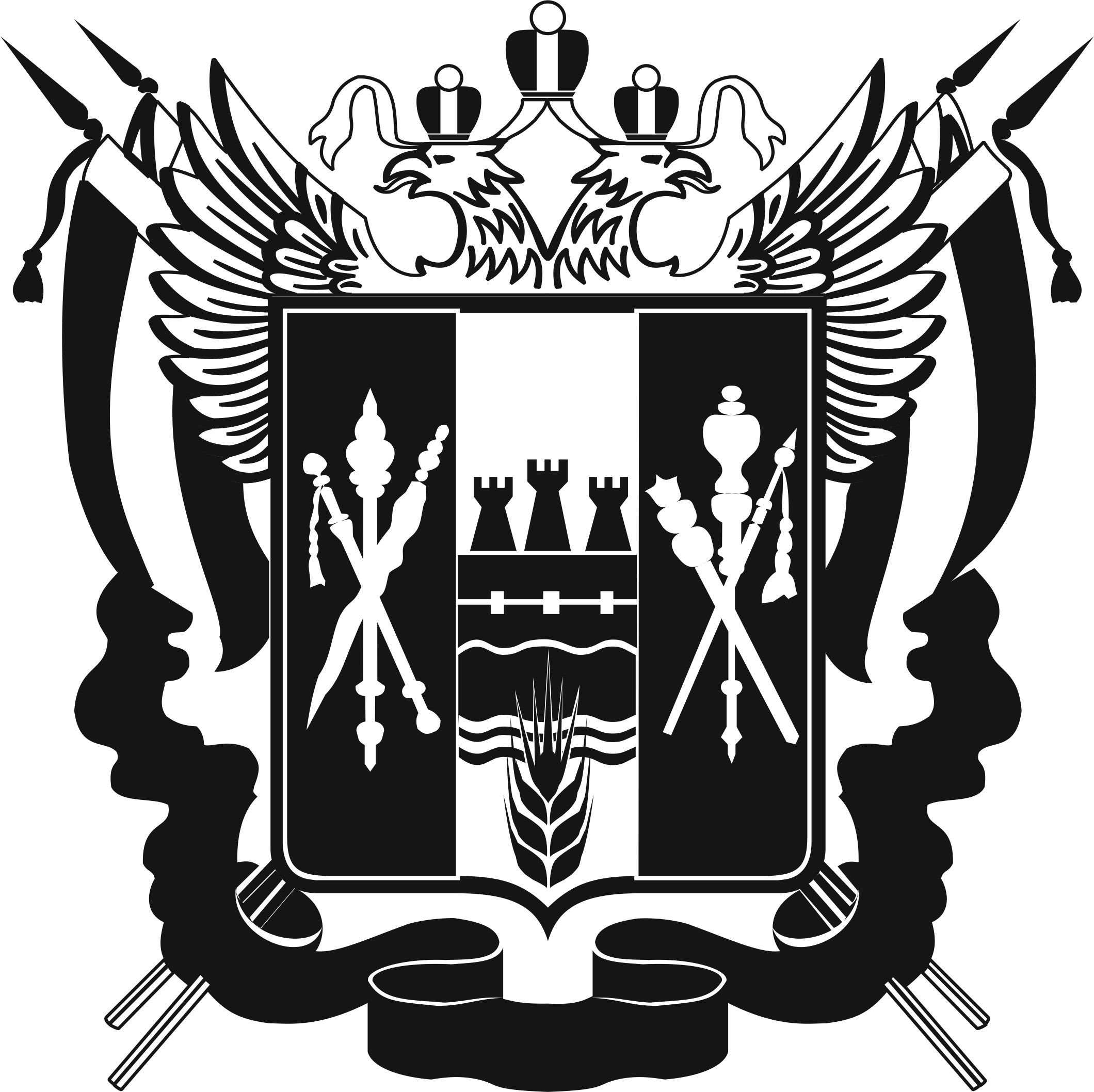 
ИЗБИРАТЕЛЬНАЯ КОМИССИЯРОСТОВСКОЙ ОБЛАСТИПОСТАНОВЛЕНИЕ09.03.2021 г.		         	                            	                    № 139-18г. Ростов-на-ДонуОб изменении в составе Территориальной избирательной комиссии Каменского района Ростовской области В связи с поданным заявлением членом Территориальной избирательной комиссии Каменского района Ростовской области с правом решающего голоса Ивановой В.В. о сложении своих полномочий 
(вх. № 23 от 03.03.2021), предложенной в состав территориальной избирательной комиссии Региональным отделением в Ростовской области Политической партии «Гражданская Платформа», руководствуясь подпунктом «а» пункта 6 статьи 29 Федерального закона 
от 12.06.2002 № 67-ФЗ «Об основных гарантиях избирательных прав и права на участие в референдуме граждан Российской Федерации», пунктом 10.1 Методических рекомендаций о порядке формирования территориальных избирательных комиссий, избирательных комиссий муниципальных образований, окружных и участковых избирательных комиссий, утвержденных постановлением Центральной избирательной комиссии Российской Федерации от  № 192/1337-5,Избирательная комиссия Ростовской области ПОСТАНОВЛЯЕТ:1. Освободить от обязанностей члена Территориальной избирательной комиссии Каменского района Ростовской области с правом решающего голоса Иванову Викторию Викторовну.2. Направить настоящее постановление в Территориальную избирательную комиссию Каменского района Ростовской области.3. Опубликовать в средствах массовой информации прилагаемое сообщение о приеме от субъектов права внесения предложений 
по замещению вакантного места в составе Территориальной избирательной комиссии Каменского района Ростовской области.4. Разместить настоящее постановление на официальном сайте Избирательной комиссии Ростовской области в информационно-телекоммуникационной сети «Интернет».5. Контроль за выполнением настоящего постановления возложить 
на секретаря Избирательной комиссии Ростовской области Драгомирову С.Н.Председательствующий на заседании 				А.С. ЭнтинСекретарь комиссии							С.Н. Драгомирова